Szanowni Państwo! Drodzy Mieszkańcy Miasta i Gminy ZwoleńW związku z zaistniałą sytuacją epidemiczną oraz dużym ryzykiem zarażenia koronawirusem SARS-CoV-2 apeluję do osób starszych 
i z obniżoną odpornością, w tym przewlekle chorych o jak najmniejszą aktywność poza domem.W tym trudnym dla nas wszystkich okresie wykażmy się empatią 
i sąsiedzką solidarnością. Wokół nas żyje wiele osób samotnych, starszych i schorowanych, którym zaleca się unikanie wychodzenia na zewnątrz. Pomóżmy Im w codziennym życiu poprzez zrobienie niezbędnych zakupów, wykupieniu leków, opłaceniu rachunków czy wyprowadzeniu psa. Dbajmy o siebie nawzajem. To ważne, abyśmy nie pozostawali obojętni. Pomoc drugiemu człowiekowi jest szczególnie ważna w obecnej sytuacji.W naszym mieście rusza akcja pomocy sąsiedzkiej. Opierająca się na sąsiedzkich relacjach i wzajemnym zaufaniu. Zachęcam osoby zdrowe do włączenia się do akcji i wspierania sąsiadów, szczególnie seniorów i osób, które w obliczu rozprzestrzeniania się koronawirusa SARS-CoV-2 potrzebują pomocy w zaspokajaniu codziennych potrzeb, bez narażania ich na zbędne wychodzenie z domu.Z tego miejsca chciałbym podziękować wszystkim tym, którzy pozytywnie odpowiedzieli na mój apel i już włączyli się  w akcję pomocy potrzebującym.Apeluję jednak, by pomagając innym uważać również na siebie 
i zdrowie swoich najbliższych. Pamiętajcie, by stosować się do zaleceń sanitarno-epidemiologicznych.Osoby chcące pomóc mogą wywieszać plakaty z ofertą pomocy na klatkach schodowych i tablicach informacyjnych – materiały graficzne są dostępne na stronie internetowej i w mediach społecznościowych miasta.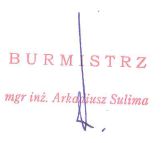 